Figure 2 – Hospital admissions with primary diagnosis of HZ per age.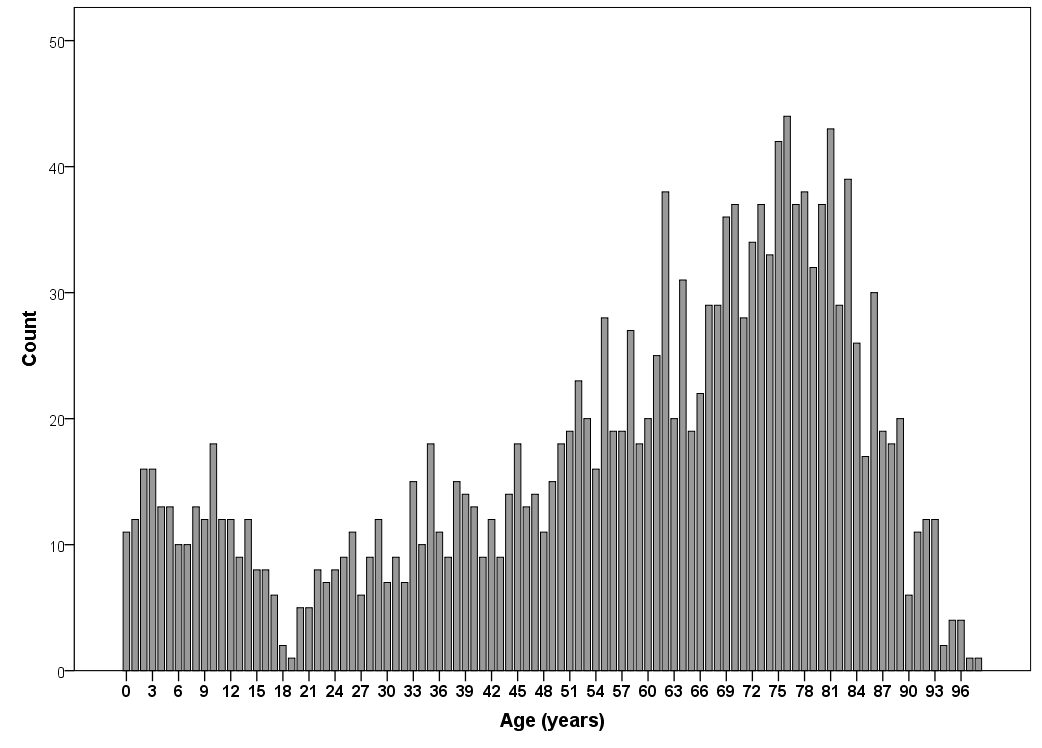 